Запрос на предоставление ценовой информации	Областное государственное автономное учреждение здравоохранения «Иркутская городская клиническая больница № 8» (Заказчик) в целях получения ценовой информации в отношении закупаемого товара (работы, услуги) для определения начальной (максимальной) цены договора (НМЦД) просит предоставить ценовую информацию для организации закупки  на поставку стоматологических боров и фрез (подробная информация о предмете закупки представлена в Приложении № 1 к настоящему письму).	При подготовке ценового предложения рекомендуется использовать Форму ответа о предоставлении ценовой информации (Приложение № 2 к настоящему письму).	Сроки предоставления ценовой информации: до 21.04.2023г.	При подготовке ценового предложения необходимо учитывать информацию о предмете закупки (представлена в Приложении № 2 к настоящему письму), в том числе следующую информацию:подробное описание предмета закупки, включая указание единицы измерения, количества товара, объема работы или услуги;перечень функциональных, технических, качественных, а также эксплуатационных характеристик (перечень сведений, необходимых для определения идентичности или однородности товара, работы, услуги);основные условия исполнения договора, заключаемого по результатам закупки, включая требования к порядку (сроку, месту) поставки товара, выполнению работ, оказанию услуг, предполагаемые сроки проведения закупки, порядок оплаты, размер обеспечения исполнения договора, требования к гарантийному сроку товара, работы, услуги и (или) объему предоставления гарантий их качества;порядок формирования НМЦД (максимального значения цены договора, цены единицы товара, работы, услуги), содержащий перечень всех учтенных при формировании затрат.	Из ответа на запрос должны однозначно определяться цена единицы товара, работы, услуги и общая цена договора на условиях, указанных в запросе, срок действия предлагаемой цены, расчет такой цены с целью предупреждения намеренного завышения или занижения цен товаров, работ, услуг.Приложения: 1. Описание предмета закупки и основные условия исполнения договора;2. Форма ответа о предоставлении ценовой информации.Главный врач 					_________________			Ж.В. Есева							подписьПриложение № 1К Запросу на предоставление ценовой информацииОписание предмета закупкиОсновные условия исполнения договора:Порядок предоставление товара:Срок поставки товара: партиями по заявке заказчика с момента подписания договора по 31.12.2023 г. в течении 10 дней с момента подачи заявки.Адрес доставки товара: в рабочие дни с 09.00 до 16.00. по адресу: г. Иркутск, ул. Баумана 214А.Предполагаемые сроки проведения закупки: апрель-май 2023 г.2) Порядок оплаты: Оплата производится по факту поставки  путем перечисления денежных средств на расчетный счет Поставщика в течение 7 (семи) рабочих дней с момента предоставления Поставщиком счета на оплату на основании подписанных Сторонами акта приема-передачи (акта ввода оборудования в эксплуатацию). Днем оплаты является день списания денежных средств с расчетного счета Заказчика.3) Размер обеспечения договора составляет 3% от начальной (максимальной) цены договора. Порядок формирования НМЦД: Цена договора включает стоимость оборудования, НДС (в случае, если Поставщик является плательщиком НДС), стоимость доставки товара по адресу, стоимость погрузочно-разгрузочных работ, расходы на уплату таможенных пошлин, налогов и сборов и других обязательных платежей, связанных с исполнением Договора. Цена договора является твердой и определяется на весь срок исполнения договора.Главный врач 				_________________			Ж.В. Есева							ПодписьПриложение № 2К Запросу на предоставление ценовой информацииФорма ответа о предоставлении ценовой информацииРАСЧЕТ ЦЕНОВОГО ПРЕДЛОЖЕНИЯ 	В ответ на поступивший запрос _______________________направляет ценовое предложение для организации закупки.	Ценовое предложение учитывает все условия закупки (в том числе, основные условия договора) указанные в Запросе.	Срок действия ценового предложения: _____________________Руководитель				__________________________		(ФИО)						  (М.П.)				Дата: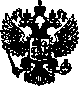 МИНИСТЕРСТВО ЗДРАВООХРАНЕНИЯОБЛАСТНОЕ ГОСУДАРСТВЕННОЕ АВТОНОМНОЕ УЧРЕЖДЕНИЕ ЗДРАВООХРАНЕНИЯ«ИРКУТСКАЯ ГОРОДСКАЯКЛИНИЧЕСКАЯ БОЛЬНИЦА № 8»г. Иркутск, 664048,ул. Ярославского, 300тел. 44-31-30, 44-75-18 от 18.04.2023 № ______№ п/пНаименованиетовара, работ, услугХарактеристика товара, работ, услуг, функция или величина параметраЕд. изм.Кол-воСтоматологический бор длятурбинного наконечникаАлмазный бор мелкого размера зерна, круглой  формы  используется в стоматологии для финишной обработки зуба.  Диаметр головки 014 мм, общая длина 21мм. Ультразвуковая мойка,  автоклавирование при 135 градусахшт50Стоматологический бор длятурбинного наконечникаАлмазный бор мелкого размера зерна, круглой  формы  используется в стоматологии для финишной обработки зуба.  Диаметр головки 014 мм, общая длина 21мм. Ультрозвуковая мойка, автоклавирование при 135 градусахшт50Стоматологический бор длятурбинного наконечникаАлмазный бор среднего размера зерна, круглой  формы  используется в стоматологии для финишной обработки зуба.  Диаметр головки 018 мм, общая длина 21мм. Ультразвуковая мойка, автоклавирование при 135 градусахшт100Стоматологический бор длятурбинного наконечникаАлмазный бор среднего размера зерна, круглой  формы  используется в стоматологии для финишной обработки зуба.  Диаметр головки 016 мм, общая длина 19мм. Ультрозвуковая мойка, автоклавирование при 135 градусахшт100Стоматологический бор длятурбинного наконечникаАлмазный бор среднего размера зерна, круглой  формы  используется в стоматологии для финишной обработки зуба.  Диаметр головки 016 мм, общая длина 19мм. Ультрозвуковая мойка, автоклавирование при 135 градусахшт100Стоматологическийбор для турбинного наконечникаАлмазный бор грубого размера зерна, круглой  формы  используется в стоматологии для финишной обработки зуба.  Диаметр головки 018 мм, общая длина 19мм. Ультрозвуковая мойка, автоклавирование при 135 градусахшт100Стоматологический бор длятурбинного наконечникаАлмазный бор очень грубого размера зерна, круглой  формы используется в стоматологии для финишной обработки зуба.  Диаметр головки 023 мм, общая длина 21мм. Ультрозвуковая мойка, автоклавирование при 135 градусахшт100Стоматологический бор для турбинного наконечникаАлмазный бор грубого размера зерна, круглой  формы  используется в стоматологии для финишной обработки зуба.  Диаметр головки 014 мм, общая длина 21мм. Ультрозвуковая мойка, автоклавирование при 135 градусахшт100Стоматологический бор длятурбинного наконечникаАлмазный бор грубого размера зерна, круглой  формы  используется в стоматологии для финишной обработки зуба.  Диаметр головки 021 мм, общая длина 21мм. Ультрозвуковая мойка, автоклавирование при 135 градусахшт100Стоматологический бор длятурбинного наконечникаАлмазный бор очень грубого размера зерна, круглой  формы используется в стоматологии для финишной обработки зуба.  Диаметр головки 016 мм, общая длина 21мм. Ультрозвуковая мойка, автоклавирование при 135 градусахшт100Стоматологический бор длятурбинного наконечникаАлмазный бор среднего размера зерна, круглой  формы  используется в стоматологии для финишной обработки зуба.  Диаметр головки 016 мм, общая длина 21мм. Ультрозвуковая мойка, автоклавирование при 135 градусахшт100Стоматологический бор длятурбинного наконечникаАлмазный бор грубого размера зерна, круглой  формы  используется в стоматологии для финишной обработки зуба.  Диаметр головки 016 мм, общая длина 21мм. Ультрозвуковая мойка, автоклавирование при 135 градусахшт100Стоматологический бор длятурбинного наконечникаАлмазный бор среднего размера зерна, круглой  формы  используется в стоматологии для финишной обработки зуба.  Диаметр головки 018 мм, общая длина 21мм. Ультра звуковая мойка, автоклавирование при 135 градусахшт50Стоматологический бор длятурбинного наконечникаАлмазный бор среднего размера зерна, круглой  формы  используется в стоматологии для финишной обработки зуба.  Диаметр головки 021 мм, общая длина 19мм. Ультрозвуковая мойка, автоклавирование при 135 градусахшт100Стоматологический бор длятурбинного наконечникаАлмазный бор среднего размера зерна, сферической (хирургической)  формы  используется в стоматологии для финишной обработки зуба.  Диаметр головки 012мм, общая длина 19мм. Ультрозвуковая мойка, автоклавирование при 135 градусахшт100Стоматологический бор длятурбинного наконечникаАлмазный бор мелкого размера зерна, сферической (хирургической)  формы  используется в стоматологии для финишной обработки зуба.  Диаметр головки 016 мм, общая длина19мм. Ультрозвуковая мойка, автоклавирование при 135 градусахшт50Стоматологический бор длятурбинного наконечникаАлмазный бор грубого размера зерна, сферической (хирургической)  формы  используется в стоматологии для финишной обработки зуба.  Диаметр головки 014мм, общая длина 19мм. Ультрозвуковая мойка, автоклавирование при 135 градусахшт100Стоматологический бор длятурбинного наконечникаАлмазный бор грубого размера зерна, сферической (хирургической)  формы  используется в стоматологии для финишной обработки зуба.  Диаметр головки 018 мм, общая длина 19мм. Ультрозвуковая мойка, автоклавирование при 135 градусахшт100Стоматологический бор длятурбинного наконечникаАлмазный бор очень грубого размера зерна, сферической(хирургической)  формы  используется в стоматологии для финишной обработки зуба.  Диаметр головки 018 мм, общая длина 21мм. Ультрозвуковая мойка, автоклавирование при 135 градусахшт100Стоматологический бор длятурбинного наконечникаАлмазный бор среднего размера зерна, сферической (хирургической)  формы  используется в стоматологии для финишной обработки зуба.  Диаметр головки 016 мм, общая длина 21мм. Ультрозвуковая мойка, автоклавирование при 135 градусахшт50Стоматологический бор длятурбинного наконечникаАлмазный бор грубого размера зерна, сферической (хирургической)  формы  используется в стоматологии для финишной обработки зуба.  Диаметр головки 014 мм,  общая длина 25мм. Ультрозвуковая мойка, автоклавирование при 135 градусахшт100Стоматологический бор длятурбинного наконечникаАлмазный бор грубого размера зерна, сферической формы  используется в стоматологии для финишной обработки зуба.  Диаметр головки 016 мм, общая длина 25мм. Ультрозвуковая мойка, автоклавирование при 135 градусахшт100Стоматологический бор длятурбинного наконечникаАлмазный бор очень грубого размера зерна, сферической формы  используется в стоматологии для финишной обработки зуба. Диаметр головки 018 мм, общая длина 25мм. Ультрозвуковая мойка, автоклавирование при 135 градусахшт100Стоматологический бор длятурбинного наконечникаАлмазный бор грубого размера зерна, обратноконусной   формы  используется в стоматологии для финишной обработки зуба.  Диаметр головки 014 мм, общая длина 21мм. Ультрозвуковая мойка, автоклавирование при 135 градусахшт30Стоматологический бор длятурбинного наконечникаАлмазный бор среднего размера зерна, обратноконусной   формы  используется в стоматологии для финишной обработки зуба.  Диаметр головки 016 мм, общая длина 19мм. Ультразвуковая мойка, автоклавирование при 135 градусахшт50Стоматологический бор длятурбинного наконечникаАлмазный грубого размера зерна, обратноконусной   формы  используется в стоматологии для финишной обработки зуба.  Диаметр головки 016 мм, общая длина 21мм. Ультразвуковая мойка, автоклавирование при 135 градусахшт30Стоматологический бор длятурбинного наконечникаАлмазный бор мелкого размера зерна, конусной заостренной тонко формы  используется в стоматологии для обработки и сглаживания краев композитных пломб. Длина рабочей части 8 мм, ультразвуковая  мойка, автоклавирование при 135 градусахшт50Стоматологический бор длятурбинного наконечникаАлмазный бор мелкого размера зерна, конусной заостренной тонко формы  используется в стоматологии для обработки и сглаживания краев композитных пломб. Длина рабочей части 8 мм, общая длина 22мм, диаметр 010мм. Ультрозвуковая мойка, автоклавирование при 135 градусахшт30Стоматологический бор длятурбинного наконечникаАлмазный бор очень грубого размера зерна, конусной заостренной тонко формы  используется в стоматологии для обработки и сглаживания краев композитных пломб. Длина рабочей части 8 мм, общая длина 22мм, диаметр 014мм. Ультрозвуковая мойка, автоклавирование при 135 градусахшт30Стоматологический бор длятурбинного наконечникаАлмазный бор среднего размера зерна, конусной заостренной тонко формы  используется в стоматологии для обработки и сглаживания краев композитных пломб. Длина рабочей части 8 мм, общая длина 22мм, диаметр 014мм. Ультрозвуковая мойка, автоклавирование при 135 градусахшт50Стоматологический бор длятурбинного наконечникаАлмазный бор среднего размера зерна, конусная заостренная тонкая форма используется в стоматологии для финишной обработки. Длина рабочей части 8мм, общая длина 22мм, диаметр 012мм. Ультрозвуковая мойка, автоклавирование при 135 градусахшт30Стоматологический бор длятурбинного наконечникаАлмазный бор  мелкого размера зерна, конусная заостренная тонкая форма, используется в стоматологии для финишной обработки. Длина рабочей части 8 мм, общая длина 22мм, диаметр 014мм. Ультрозвуковая мойка, автоклавирование при 135 градусахшт30Стоматологический бор длятурбинного наконечникаАлмазный бор среднего размера зерна, пламя  формы, для обработки и сглаживания краев композитных пломб.  Длина рабочей части8 общая длина 22мм, диаметр 014мм. Ультрозвуковая мойка, автоклавирование при 135 градусахшт50Стоматологический бор длятурбинного наконечникаАлмазный бор среднего размера зерна, пламя  формы, для обработки и сглаживания краев композитных пломб. Длина рабочей части 8мм общая длина 24мм, диаметр 018мм. Ультрозвуковая мойка, автоклавирование при 135 градусахшт50Стоматологический бор длятурбинного наконечникаАлмазный бор  мелкого размера зерна, цилиндрической  формы,  для финишной обработки. Длина рабочей части 10мм общая длина 24мм, диаметр 014мм. Ультрозвуковая мойка, автоклавирование при 135 градусахшт50Стоматологический бор длятурбинного наконечникаАлмазный мелкого размера зерна,  цилиндрической  формы,  для финишной обработки. Длина рабочей части 8мм общая длина 22мм, диаметр 012мм. Ультрозвуковая мойка, автоклавирование при 135 градусахшт50Стоматологический бор длятурбинного наконечникаАлмазный бор мелкого размера зерна, почкообразной  формы,  для финишной обработки. Длина рабочей части 3мм общая длина 19мм, диаметр 014мм. Ультрозвуковая мойка, автоклавирование при 135 градусахшт30Стоматологический бор длятурбинного наконечникаАлмазный бор  среднего размера зерна, почкообразной  формы,  для финишной обработки. Длина рабочей части 3мм общая длина 19мм, диаметр 014мм. Ультрозвуковая мойка, автоклавирование при 135 градусахшт30Стоматологический бор длятурбинного наконечникаАлмазный бор  грубого размера зерна, почкообразной  формы,  для универсальной обработки. Длина рабочей части 3мм общая длина  19мм, диаметр 016мм. Ультрозвуковая мойка, автоклавирование при 135 градусахшт30Стоматологический бор длятурбинного наконечникаАлмазный бор мелкого размера зерна, почкообразной  формы,  для    турбинного наконечника универсальной обработки. Длина рабочей части 4,5мм общая длина 22мм, диаметр 016мм. Ультрозвуковая мойка, автоклавирование при 135 градусахшт30Стоматологический бор длятурбинного наконечникаАлмазный бор  среднего размера зерна, почкообразной  формы,  для универсальной обработки. Длина рабочей части 3мм общая длина 19мм, диаметр 016мм. Ультрозвуковая мойка, автоклавирование при 135 градусахшт30Боры алмазные для углового наконечникаАлмазный бор  среднего размера зерна,  конусной формы,  для  обработки кариозной полости. Длина рабочей части 8мм общая длина 24мм, диаметр 016мм. Ультрозвуковая мойка, автоклавирование при 135 градусахшт30Боры алмазные для углового наконечникаАлмазный бор  среднего размера зерна,  конусной формы,  для  обработки кариозной полости. Длина рабочей части8мм общая длина 24мм, диаметр 012 мм.Ультрозвуковая мойка, автоклавирование при 135 градусахшт30Боры алмазные для углового наконечникаАлмазный бор  среднего размера зерна, сферической - круглой   формы,  для  обработки кариозной полости. Длина рабочей части 3мм общая длина 22мм, диаметр 014мм. Ультрозвуковая мойка, автоклавирование при 135градусовшт30Боры алмазные для прямого наконечникаАлмазный бор  грубого размера зерна,  цилиндрической формы,  для  обработки кариозной полости. Длина рабочей части 6мм общая длина 45мм, диаметр 014мм. Ультрозвуковая мойка, автоклавирование при 135 градусахшт30Боры алмазные для прямого наконечникаАлмазный бор  грубого размера зерна,  цилиндрической формы,  для  обработки кариозной полости.  Длина рабочей части 6мм общая длина 45мм, диаметр 016мм. Ультрозвуковая мойка, автоклавирование при 135 градусахшт30Боры алмазные для прямого наконечникаАлмазный бор  грубого размера зерна, сферической - круглой  с буртиком формы,  для  обработки кариозной полости. Длина рабочей части 3мм общая длина 45мм, диаметр 014мм. Ультрозвуковая мойка, автоклавирование при 135 градусахшт30Боры алмазные для прямого наконечникаАлмазный бор    грубого размера зерна, сферической круглой с буртиком формы,  для  обработки кариозной полости. Длина рабочей части 3мм общая длина 45мм, диаметр 016мм. Ультрозвуковая мойка, автоклавирование при 135 градусахшт30Боры алмазные для прямого наконечникаАлмазный бор    грубого размера зерна, сферической круглой формы с буртиком,  для  обработки кариозной полости. Длина рабочей части 3,5мм общая длина 45мм, диаметр 018мм. Ультрозвуковая мойка, автоклавирование при 135 градусахшт30Боры алмазные для прямого наконечникаАлмазный бор  очень грубого размера зерна, сферической круглой формы,  для  обработки кариозной полости. Длина рабочей части 2,0мм общая длина 45мм, диаметр 016мм. Ультрозвуковая мойка, автоклавирование при 135 градусахшт30Боры алмазные для прямого наконечникаАлмазный бор  очень грубого размера зерна, сферической круглой формы,  для  обработки кариозной полости. Длина рабочей части 2,0мм общая длина 45мм, диаметр 018мм. Ультрозвуковая мойка, автоклавирование при 135 градусахшт30Боры алмазные для прямого наконечникаАлмазный бор  очень грубогоразмера зерна, сферической круглой формы, для  обработки кариозной полости. Длина рабочей части 2,0мм общая длина 45мм, диаметр 021мм. Ультрозвуковая мойка, автоклавирование при 135 градусахшт30Боры алмазные для прямого наконечникаАлмазный грубого размера зерна, сферической круглой формы,  для  обработки кариозной полости. Длина рабочей части 2,0мм общая длина 45мм, диаметр 018мм. Ультрозвуковая мойка, автоклавирование при 135 градусахшт30Боры алмазные для прямого наконечникаАлмазный бор  грубого размера зерна, сферической круглой формы,  для  обработки кариозной полости. Длина рабочей части 2,0мм общая длина 45мм, диаметр 16мм. Ультрозвуковая мойка, автоклавирование при 135 градусахшт30Боры алмазные для прямого наконечникаАлмазный бор  грубого размера зерна, сферической круглой формы, для  обработки кариозной полости. Длина рабочей части 2,0мм общая длина 45мм, диаметр 21мм. Ультрозвуковая мойка, автоклавирование при 135 градусахшт30Боры твердосплавные для прямого наконечникаТвердосплавный бор с шаровидной головкой, для разъединения корней, удаления остатков корней. Длина рабочей части 0.82мм, диаметр 1.4мм, общая длина 44мм.  Ультрозвуковая мойка, автоклавирование при 135 градусахшт60Боры твердосплавные для прямого наконечникаТвердосплавный бор с шаровидной головкой, для разъединения корней, удаления остатков корней. Длина рабочей части 1.02мм, диаметр 1.6мм, общая длина 44мм.  Ультрозвуковая мойка, автоклавирование при 135 градусах шт60Боры твердосплавные для прямого наконечникаТвердосплавный бор с шаровидной головкой, для разъединения корней, удаления остатков корней. Длина рабочей части 1,26мм, диаметр 1.8мм, общая длина 44мм. Ультрозвуковая мойка, автоклавирование при 135 градусахшт60Боры твердосплавные для прямого наконечникаТвердосплавный бор с шаровидной головкой, для разъединения корней, удаления остатков корней. Длина рабочей части 0.82мм, диаметр 1.4мм, общая длина 44мм. Ультрозвуковая мойка, автоклавирование при 135 градусахшт60Боры твердосплавные для прямого наконечникаТвердосплавный бор с  фиссурной цилиндрической головкой для разъединения корней, удаления остатков корней. Длина рабочей части 4,5мм, диаметр 1.4мм, общая длина 44мм. Ультрозвуковая мойка, автоклавирование при 135 градусах шт60Боры твердосплавные для прямого наконечникаТвердосплавный бор с  фиссурной цилиндрической головкой для разъединения корней, удаления остатков корней. Длина рабочей части 4,5мм, диаметр 1.6мм, общая длина 44мм.  Ультрозвуковая мойка, автоклавирование при 135 градусах шт50Боры твердосплавные для прямого наконечникаТвердосплавный бор с  фиссурной цилиндрической головкой для разъединения корней, удаления остатков корней. Длина рабочей части 4,9мм, диаметр 1.8мм, общая длина 44мм.  Ультрозвуковая мойка, автоклавирование при 135 градусахшт50Боры твердосплавные для прямого наконечникаТвердосплавный бор с   обратноконусной головкой для разъединения корней, удаления остатков корней. Длина рабочей части 1,5мм, диаметр 1.8мм, общая длина 44мм. Ультрозвуковая мойка, автоклавирование при 135 градусах  шт50Боры твердосплавные для прямого наконечникаТвердосплавный бор с обратноконусной головкой для разъединения корней, удаления остатков корней. Длина рабочей части 1,1 мм, диаметр 1.4мм, общая длина 44мм. Ультрозвуковая мойка, автоклавирование при 135 градусахшт50Боры твердосплавные для разрезания коронок Crosstech399FG1958 Тайланд или эквивалентБор с твердосплавной рабочей частью фиссурный предназначен для разрезания  металлических и металлокерамических коронок. Фиссура скругленная, размеры 1,2х4,2мм.  Ультразвуковая мойка, автоклавирование при 135 градусах шт100На бланке организации (наименование, адрес, телефон, реквизиты)Областное государственное автономное учреждение здравоохранения «Иркутская городская клиническая больница № 8» 664048, г. Иркутск, ул. Ярославского, 30044-31-30, 502-490info@gkb8.ru  №п/пНаименование поставляемого товара, работ, услугХарактеристика поставляемого товара, работ, услуг(функциональные, технические, качественных, а также эксплуатационные характеристики)Ед. изм.Кол-во поставляемого товараТоварный знак (его словесное значение) (при наличии)ПроизводительНаименование страны происхожденияЦена за единицу поставляемого товара, руб.Общая стоимость по позиции, руб.ИТОГО Начальная (максимальная) цена договора, руб.ИТОГО Начальная (максимальная) цена договора, руб.ИТОГО Начальная (максимальная) цена договора, руб.ИТОГО Начальная (максимальная) цена договора, руб.ИТОГО Начальная (максимальная) цена договора, руб.ИТОГО Начальная (максимальная) цена договора, руб.ИТОГО Начальная (максимальная) цена договора, руб.В том числе НДС (в случае если участник закупки является плательщиком НДС), руб.В том числе НДС (в случае если участник закупки является плательщиком НДС), руб.В том числе НДС (в случае если участник закупки является плательщиком НДС), руб.В том числе НДС (в случае если участник закупки является плательщиком НДС), руб.В том числе НДС (в случае если участник закупки является плательщиком НДС), руб.В том числе НДС (в случае если участник закупки является плательщиком НДС), руб.В том числе НДС (в случае если участник закупки является плательщиком НДС), руб.